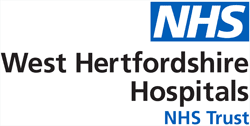 Request Form for Visitor/ Patient Concessionary Parking PermitNB - Refunds of payments already made cannot be reimbursedWhen this form has been completed by the ward please take it Main Reception. Main reception will issue the parking permit. Purchase your ticket from the Pay & Display machine and attach it to the permit and display in the windscreen.  Alternatively, pay by phone and show payment confirmation to Reception. The permit must be approved and have the appropriate stamp.Applicants must take the completed authorised form to: The Cashiers Office by main reception at Watford General Hospital, or the Security Office at St Albans and Hemel Hempstead hospitals for a permit to be issued. Name of applicant:Car registration:Contact number:Patient’s name:Ward / dept: Concession: Patients and visitors attending at least twice per week can apply for a weekly or monthly permit. This will need to be confirmed by the ward or clinic you visit.Concession: Patients and visitors attending at least twice per week can apply for a weekly or monthly permit. This will need to be confirmed by the ward or clinic you visit. £16 per weekConcession: Patients and visitors attending at least twice per week can apply for a weekly or monthly permit. This will need to be confirmed by the ward or clinic you visit.Concession: Patients and visitors attending at least twice per week can apply for a weekly or monthly permit. This will need to be confirmed by the ward or clinic you visit.£48 per monthTo be completed IN FULL by the ward / deptTo be completed IN FULL by the ward / deptTo be completed IN FULL by the ward / deptTo be completed IN FULL by the ward / deptWard / dept name:Expected length of permit:PRINT NAME:Job title:Telephone number: Signature: Date: